Figure 1. Approach to participant phenotyping in the UK Biobank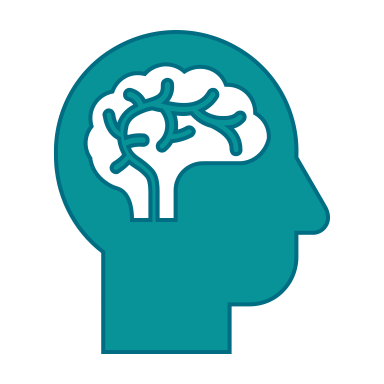 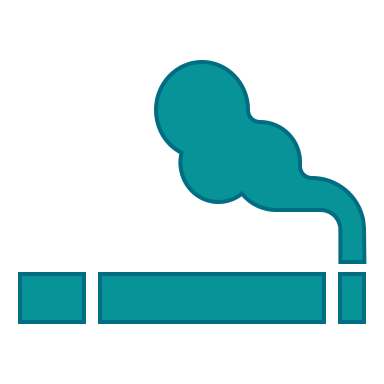 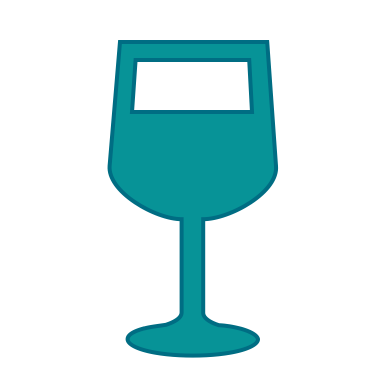 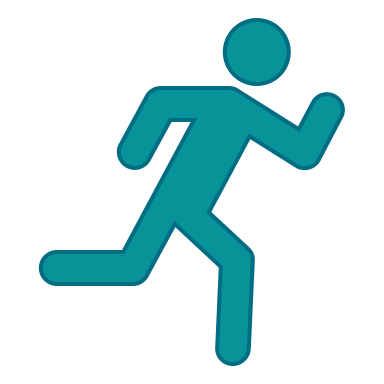 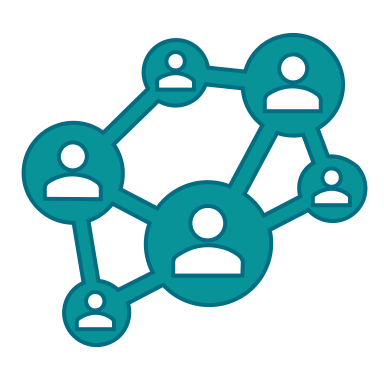 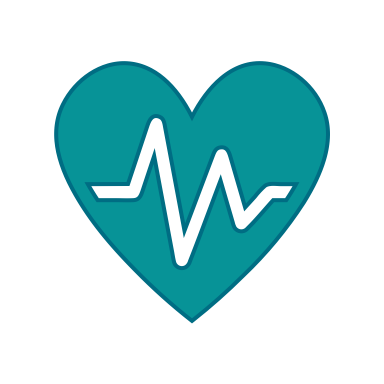 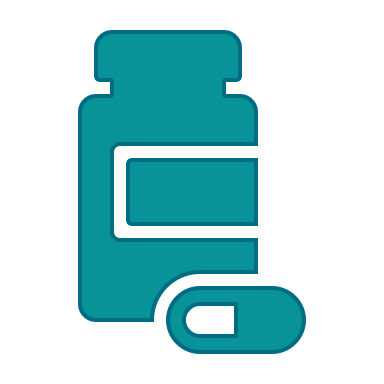 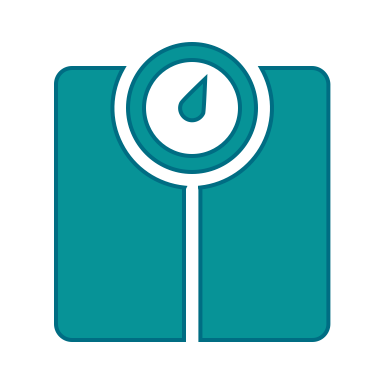 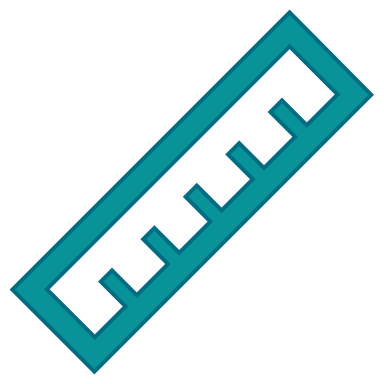 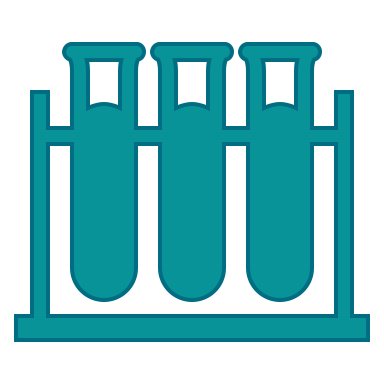 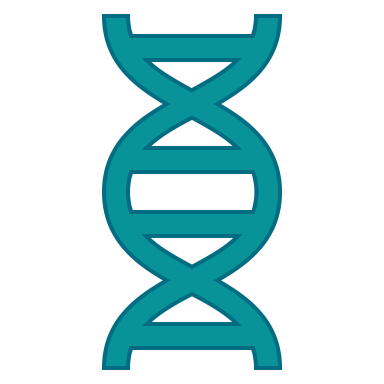 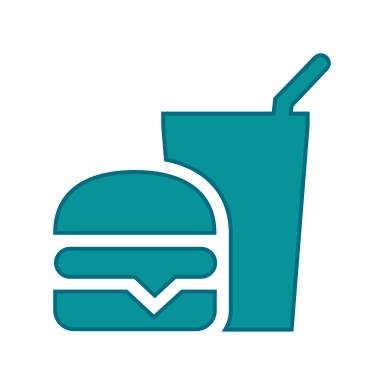 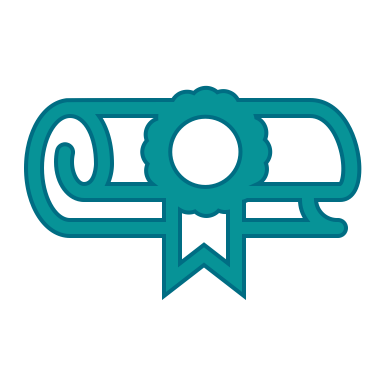 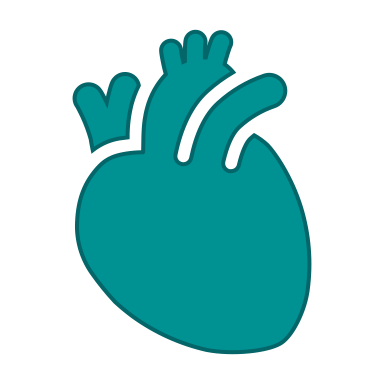 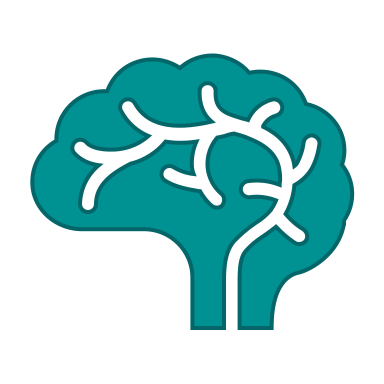 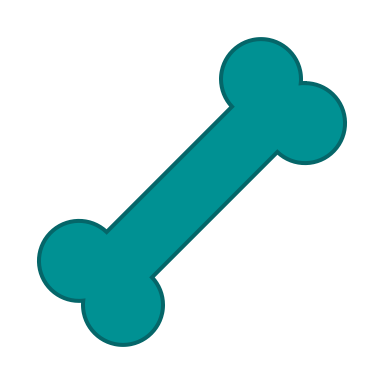 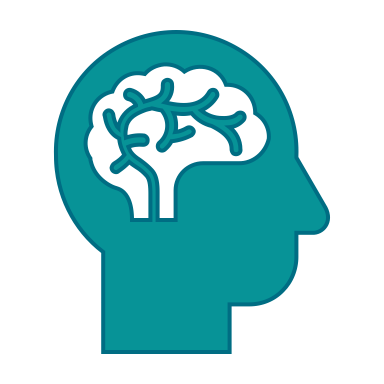 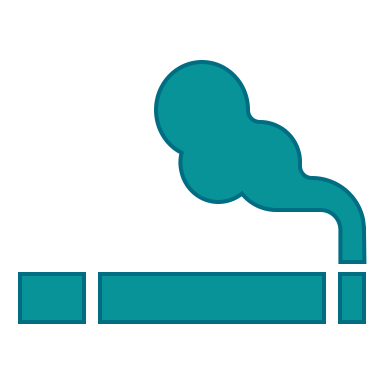 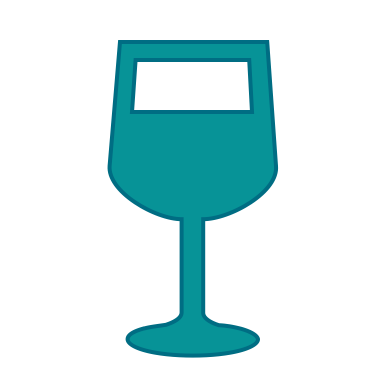 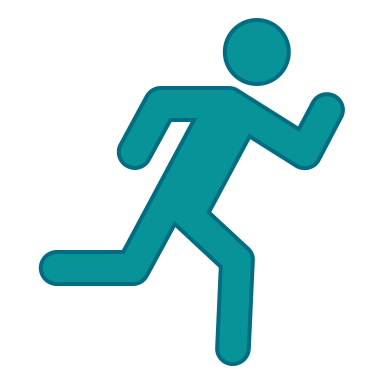 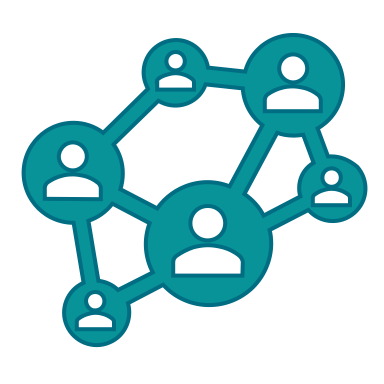 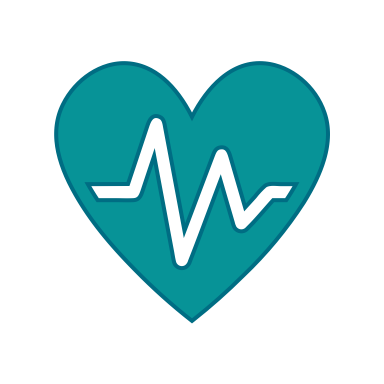 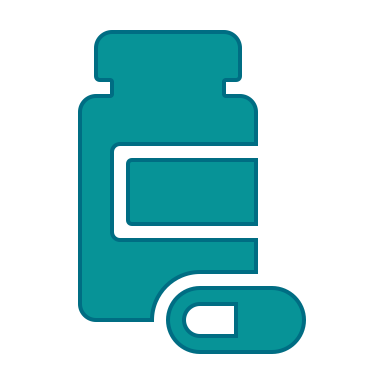 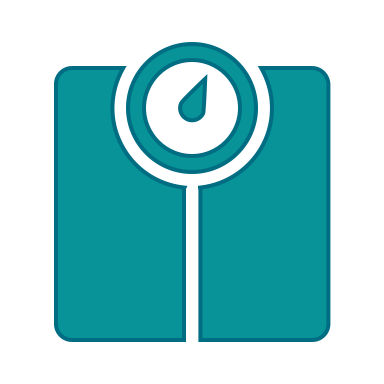 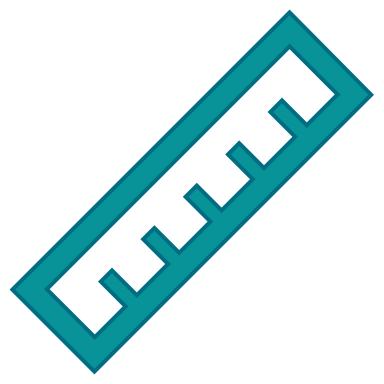 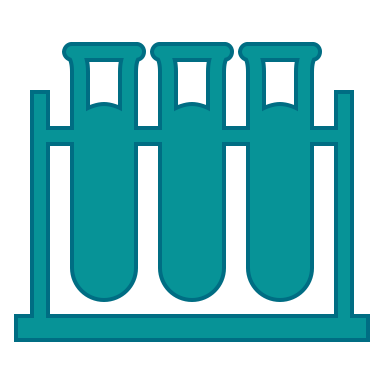 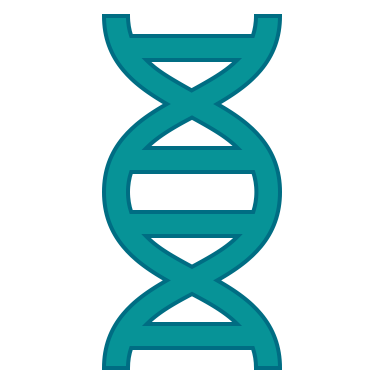 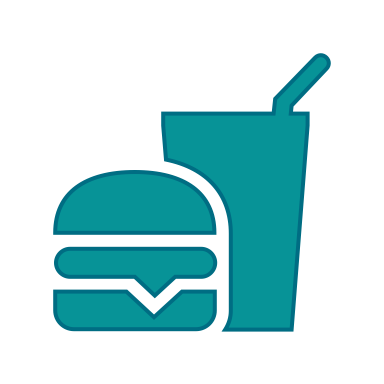 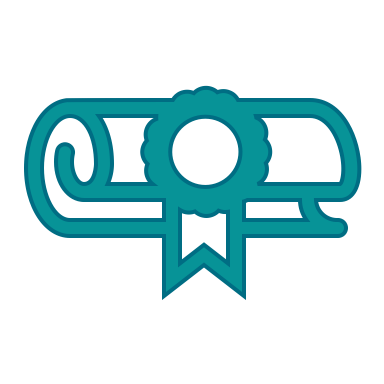 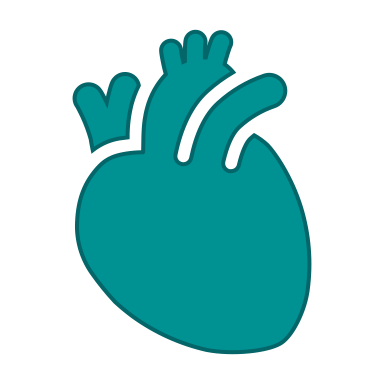 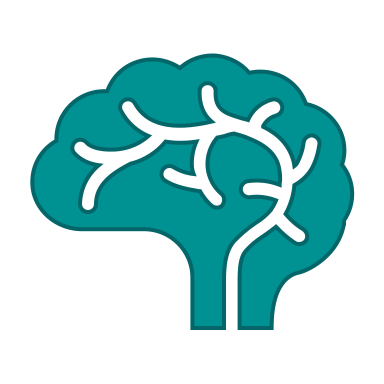 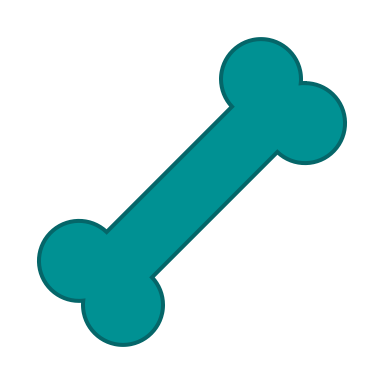 